OBJECTIVETo obtain a position as a school teacher that will utilize my strong dedication to children’s development and to their educational needsEDUCATIONMSc Computer Science from University of Mahatma Gandhi in 2009 with first Class.Certificate in Computing from Indira Gandhi National Open University in 2005.BSc Electronics from University of Kerala in 2000 with first Class.TECHNICAL SKILLSOperating systems	:  	WINDOWS XP,7 and Windows 8Languages		:  	 C, C++, Java, Net Beans, Visual Basic 6.0Database		:  	SQL Server 2000, MS AccessWeb technologies	:  	HTML 5, CSS ,JAVASCRIPT, JQUERYPackages/Software	:  	Certificate course in MS Office INTERPERSONAL SKILLSExcellent computer skills and knowledge of Microsoft applications and products.Effective time management skills with the ability to prioritize jobsComfort in interacting with people across hierarchical levels in an organizationMultilevel Coordination with various teams and departments etc.Tolerant and flexible with different situations.   Verbal communication skills, decision making, critical thinking, organizing and planningPROFESSIONAL EXPERIENCEIndia International School, SharjahComputer Teacher			April 2016-- PresentThe Indian High School, Dubai	     ICT -- Computer Teacher			September 2015Bharath Vidya Mandir Sr. Sec. School, India	ICT -- Computer Teacher		June 2010 – August 2015HIGHLIGHTS OF ACTIVITIESPlanned, prepared and delivered instructional activities that create an environment where children are actively engaged in the learning experience.Identified and adapted teaching resources in order to meet the varying needs of children with different learning abilities, learning agilities and special education needs.Offered plans for enhancement in which children are encouraged to be engaged in the learning process.Maintained an accurate teaching record and monitored learning performance to provide feedback on progress – Prepared and evaluated students’ performance to monitor progress.Researched and utilized variety of learning materials, resources and technology methods [such as: Internet-learning, library, team learning] to support and develop the classroom environment.Advised and monitored children in the use of new learning materials and teaching equipment.Communicated cooperatively with peers, colleagues and parents to meet teaching goals and ethical standards.Participated in training programs and educational courses to keep up to date with new teaching methods, new developments and teaching resources.Applied appropriate disciplinary measures when necessary.ACHIEVEMENTSInitiated, organized and implemented an instructional program to adapt the learning environment so that children feel encouraged to fulfill their academic potential.Planned and implemented remedial programs for children requiring additional assistance.Worked closely with parents and community to maximize their involvement in school activities and to ensure the development of more resources for the school.Initiated relevant changes to instructional plans and activities.PERSONAL PROFILEDate of Birth		:	28th May 1979Hobbies		:	Travelling ,Reading booksMarital status		:	MarriedLanguages Known	:	Malayalam , English and HindiFirst Name of Application CV No: 1696020Whatsapp Mobile: +971504753686 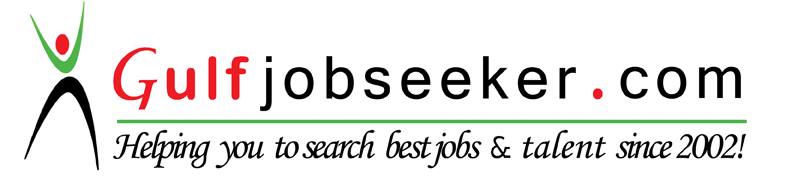 